    Meeting Agenda      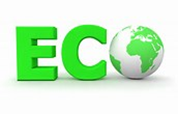 Date: 2nd May 2018Committee members: Mrs Nelson & all P4-7 members present.Absent:P1-3 members.Minutes taken by: S.Nelson.TopicPoints Discussed ActionsYearly reviewWhat have we done this year? Began with environmental review. Highlighted areas to focus on: Energy, biodiversity, recycling & litter. Litter pick carried out (weighed and counted for Wrigleys litterless campaign). Exploration of school grounds. Identified need for bug hotel. Identified plant and tree types on school grounds.Maintenance of the garden area. Each member planted seeds and given edible plant to take home to grow (promoting sustainability).Creation of bird feeders to help the birds through the winter.Campaign for recycling bins- achieved. Litter pick- have recycling bins had an effect?To be repeated to P1-3 at the next assigned committee day. Members in P4-7 requested the next committee meeting focus on endangered animals as a result of climate change.Litter pick & survey to be carried out in June.Energy usageCommittee members are reminded that they are Power rangers.Committee members to remind teachers to turn off lights/ smartboard/monitors regularly.Committee members to place polar power cards beside all light switches and monitors in their classrooms.Rainfall survey for government.Website issues. ICT dept at ERC notified.Waiting to find out what issue is and how to access the site.P5 still recording rain gauge daily and manually.AOBMembers request for next meeting agenda as point 1.